※ 此展延申請表填寫後請回傳(02)2729-0864或email : sec5@tua.org.tw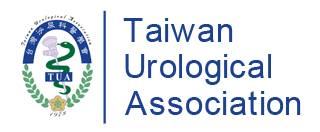 台灣泌尿科專科醫師證書【更新申請表】姓名(請寫正楷)中文：«姓名»性別：«姓別»會員編號：«會員編號»姓名(請寫正楷)英文：«英文姓名»英文：«英文姓名»泌專醫字：«泌專醫字»出生日期«出生年月日»身分證編號(外籍醫師國別護照)«姓名»聯絡電話公：«公務手機»手機：«私人手機»公：«公務手機»手機：«私人手機»公：«公務手機»手機：«私人手機»證書寄送地址(掛號可到)«證書寄送地址»«證書寄送地址»«證書寄送地址»證書寄送地址(掛號可到)*請依 台端能收到之地址填寫，俾衛福部於證書效期截止前掛號寄送證書!*請依 台端能收到之地址填寫，俾衛福部於證書效期截止前掛號寄送證書!*請依 台端能收到之地址填寫，俾衛福部於證書效期截止前掛號寄送證書!E-mail«EMail»«EMail»«EMail»醫師證書醫字第«醫師證書字號»號(外籍醫師請填)外醫醫字第«醫師證書字號»號(外籍醫師請填)外醫醫字第«醫師證書字號»號(外籍醫師請填)外醫泌尿科專醫證書«取得證書日期»泌專醫字«泌專醫字»號«取得證書日期»泌專醫字«泌專醫字»號«取得證書日期»泌專醫字«泌專醫字»號□收據如須註明抬頭，請提供：«收據抬頭»□收據如須註明抬頭，請提供：«收據抬頭»□收據如須註明抬頭，請提供：«收據抬頭»□收據如須註明抬頭，請提供：«收據抬頭»此致台灣泌尿科醫學會申請人：                               (簽名或蓋章)中華民國  110  年        月        日此致台灣泌尿科醫學會申請人：                               (簽名或蓋章)中華民國  110  年        月        日此致台灣泌尿科醫學會申請人：                               (簽名或蓋章)中華民國  110  年        月        日此致台灣泌尿科醫學會申請人：                               (簽名或蓋章)中華民國  110  年        月        日